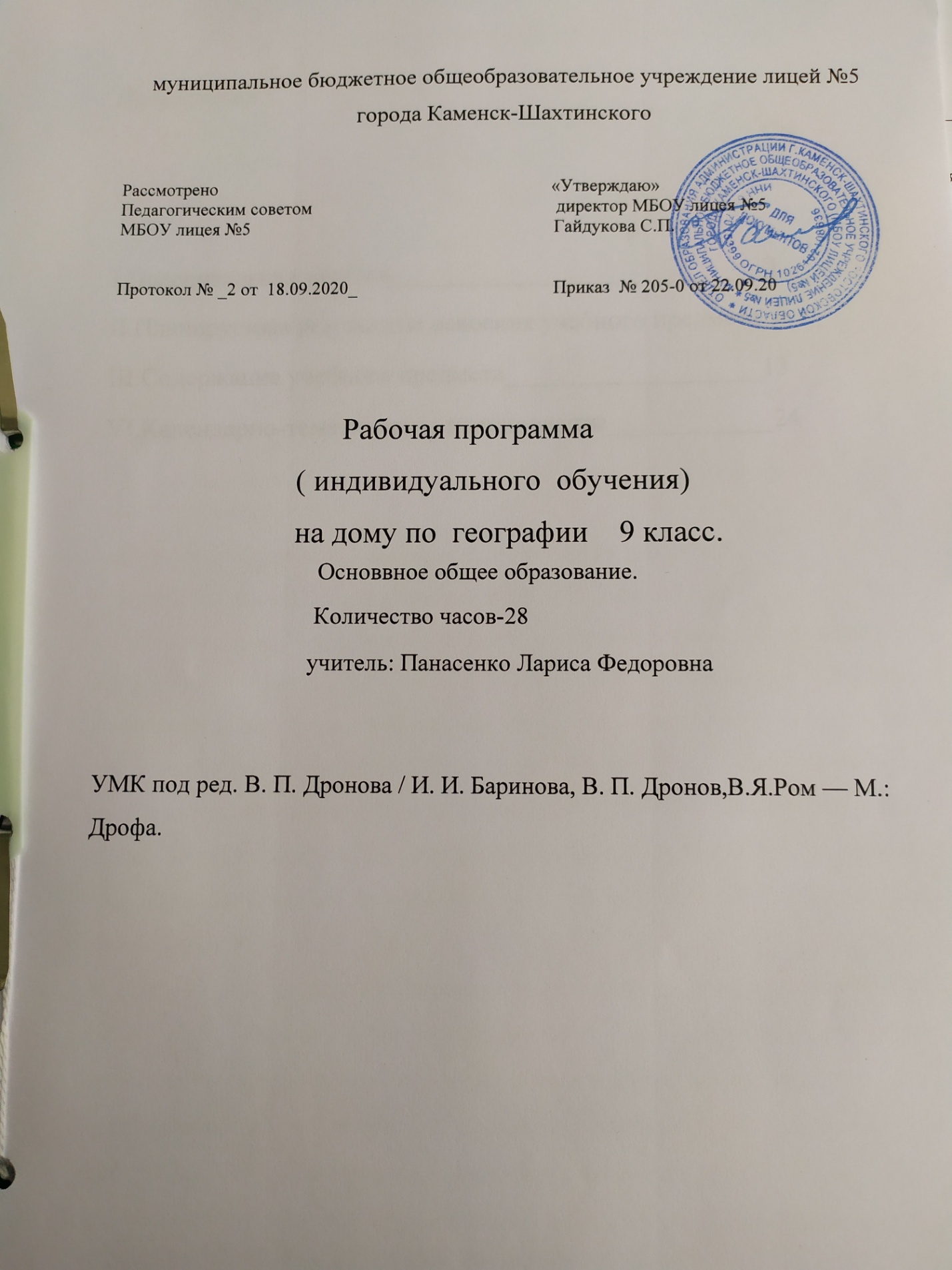 муниципальное бюджетное общеобразовательное учреждение лицей №5города Каменск-ШахтинскогоСодержание.                                                                                                                 Стр.I.Пояснительная записка____________________________3II.Планируемые результаты освоения учебного предмета  8III.Содержание учебного предмета___________________13VI.Календарно-тематическое планирование____________24Раздел  «ПОЯСНИТЕЛЬНАЯ ЗАПИСКА»Рабочая программакурсаГеография России. Хозяйство и географические районыдля9 класса основной общеобразовательной школы составлена и реализуется на основе следующих документов:1.ФЗ  № 273  «Об образовании в Российской Федерации» 2.Закон РО № 26-3С «Об образовании в РО»;3.Федеральный государственный образовательный стандарт основного общего образования.4.Примерная программа  основного общего образования по географии для 9 класса и авторская программа (авторы УМК под ред. В. П. Дронова / И. И. Баринова, В. П. Дронов ,В.Я.Ром — М.: Дрофа, 2016.)5.Основная образовательная программа основногообщего образования МБОУ лицея № 5.6.Положение о рабочей программе учителя МБОУ лицей № 5;7.Учебный план МБОУ лицей №5 на 2020-2021 учебный год.8.Постановление Министерства общего и профессионального образования Ростовской области №7 от 21.12.2017 «Об утверждении Порядка Регламентации и оформления отношений государственной и муниципальной образовательной организации Ростовской области и родителей (законных представителей) обучающихся, нуждающихся в длительном лечении, в том числе детей-инвалидов, в части организации обучения по основным общеобразовательным программам на дому или в медицинских организациях»9.Положение о Порядке регламентации и оформления отношений МБОУ лицея №5 города Каменск-Шахтинского и родителей (законных представителей) обучающихся, нуждающихся в длительном лечении, а также детей-инвалидов в части организации обучения по основным и адаптированным общеобразовательным программам на дому.10. «Санитарно-эпидемиологические требования к условиям организации обучения в общеобразовательных учреждениях» -СанПиН 2.4.2821-10.Программа адаптированная,она реализует общеобразовательную программу индивидуального обучения, разработанную на базе основной общеобразовательной программы с учетом характера течения заболевания, особенностей психофизического развития и возможностей обучаемого, особенностей его эмоционально-волевой сферы. Приоритетными методами являются индивидуальный подход, личностно- ориентированная организация учебных занятий.Основной формой обучения является учебно- практическая деятельность на основе уплотненного материала.Основная цель курса – создать у учащихся целостное представление о своей Родине, раскрыть разнообразие ее природных условий и ресурсов, населения и хозяйства, познакомить учащихся с этапами заселения и освоения территории России, разнообразными условиями жизни и деятельности людей в разных регионах страны, воспитание гражданственности и патриотизма, уважения к истории и культуре своей страны и населяющих ее народов, выработка умений и навыков адаптации и социально-ответственного поведения в российском пространстве; развитие географического мышления.Цель данной программы сводится к решению следующих основных задач:*способствовать формированию географического мышления школьников, развитию свободно и творчески мыслящей личности;*передать учащимся сумму систематических знаний по географии, обладание которыми поможет им     ориентироваться в современном мире;*формировать у учащихся представление о целостности окружающего мира при его территориальном многообразии, сложных проблемах, встающих перед человечеством, имеющих свои специфические особенности в разных странах;*служить одной из основ формирования духовности, воспитания патриотизма, интернационализма будущих граждан России, уважения их к культуре, истории не только своей Родины, но и других стран и народов, экономического и эстетического воспитания;*развивать у школьника словесно-логическое и образное мышление;*способствовать формированию картографической грамотности;*приобщить ученика к постижению истины и определению им своего места и роли в мире на основе   научно-географического познания действительности.Общая характеристика курса:Курс « География России. Хозяйство и  географические районы.» создает у учащихся образ страны во всем ее многообразии и целостности.Его содержание связано с ключевыми экономическими, экологическими, социальными проблемами, решаемыми Россией на данном этапе ее развития, возрождением России как великой евроазиатской державы.Курс «География России. Хозяйство и  географические районы.» служит одной из основ формирования духовности, воспитания патриотизма, интернационализма будущих граждан России, их уважения к культуре и истории своей Родины и населяющих ее народов, экономического и эстетического образования школьников.Программа предоставляет выбор практических работ. Они ориентированы на умение оценивать,      прогнозировать, объяснять, описывать, определять называть и показывать, то есть способствует достижению планируемых базовых результатов в рамках данного курса. В рабочую программу по  географии в 9р1 классе   внесены изменения в содержание в связи с введением режима повышенной готовности на территории Ростовской области и мерах по предотвращению распространения новой коронавирусной инфекции (COVID-19)» (распоряжение Губернатора Ростовской области от 16.03.2020г.№43), на основании приказа МБОУ лицея №5 от 20.03.2020г. № 98-о «О временном переходе МБОУ лицея №5 на реализацию образовательных программ с применением электронного обучения и дистанционных образовательных технологий», приказа МБОУ лицея №5 от 23.03.2020г. № 99-о «Об утверждении изменений в ООП начального общего, основного общего, среднего общего образования и нормативно-правовой базы». Изменены разделы программы. Раздел IV. «ХОЗЯЙСТВО РОССИИ-первичный сектор экономики»перенесен на сентябрь 2020г.,а раздел География Ростовской области, физико-географический обзор перенесен на апрель –май 2020года. Место курса в учебном плане: «На изучение курса отводится 68 часов, с расчетом – 2 часа в неделю. Рабочая программа курса «География России. Хозяйство и географические районы» для 9 класса основной общеобразовательной школы составлена в соответствии с учебным планом МБОУ лицея №5.   Календарный план-график для учащихся 9 классов МБОУ лицея №5 на 2020-2021 учебный год предполагает реализацию курса  на индивидуальном обучении с 23.09   в течение 28часов( 1 раз в неделю). Корректировка часов произошло в следующих темах: Хозяйство России, География крупных регионов России, География Ростовской области.На основании ст. 28 п.18 Закона «Об образовании» РФ для реализации теоретической части программы из федерального перечня учебников, утвержденным Приказом Министерства образования и науки РФ №379 от 09.12.2008 г. выбран учебник под редакцией В.И. Дронова, В.Я. Ром, издательство «Дрофа» в соответствии с содержанием минимума государственного стандарта.Ценностные ориентиры учебного предмета:школьный курс географии играет важную роль в реализации основной цели современного российского образования — формировании всесторонне образованной, инициативной и успешной личности, обладающей системой современных мировоззренческих взглядов, ценностных ориентации, идейно-нравственных, культурных и этических принципов и норм поведения. В этой связи важнейшей методологической установкой, в значительной мере определяющей отбор и интерпретацию содержания курса географии, является установка на формирование в его рамках системы базовых национальных ценностей как основы воспитания, духовно-нравственного развития и социализации подрастающего поколения. В ходе обучения географии у выпускников основной школы должны быть сформированы ценностные ориентации:- осознание себя как члена общества на глобальном, региональном и локальном уровнях (житель планеты Земля, гражданин Российской Федерации, житель своего региона);- осознание роли и места России как части мирового географического пространства;- осознание единства географического пространства России как среды обитания всех населяющих ее народов, определяющей общность их. исторических судеб;- осознание целостности географической среды во взаимосвязи природы, населения и хозяйства Земли, материков, их крупных районов и стран;- осознание значимости и общности глобальных проблем человечества и готовность солидарно противостоять глобальным вызовам современности;	- патриотизм, принятие общих национальных, духовных и нравственных ценностей;- любовь к своему Отечеству, местности, своему региону;- гражданственность, вера в Россию, чувство личной ответственности за Родину перед современниками и будущими поколениями;- уважение к природе, истории, культуре России, национальным особенностям, традициям и образу жизни российского и других народов, толерантность;- эмоционально-ценностное отношение к окружающей среде, осознание необходимости ее сохранения и рационального использования.Раздел «  Планируемые результаты освоения учебного предмета». Важнейшие личностные результаты:гуманистические и демократические ценностные ориентации, готовность следовать этическим нормам поведения в повседневной жизни и производственной деятельности;осознание себя как члена общества на глобальном, региональном и локальном уровнях (житель планеты Земля, гражданин Российской Федерации, житель конкретного региона);осознание целостности природы, населения и хозяйства Земли, материков, их крупных районов и стран;осознание значимости и общности глобальных проблем человечества;гармонично развитые социальные чувства и качества:умение оценивать с позиций социальных норм собственные поступки и поступки других людей;эмоционально-ценностное отношение к окружающей среде, необходимости ее сохранения и рационального использования;уважение к истории, культуре, национальным особенностям, традициям и образу жизни других народов, толерантность.	Средством развития личностных результатов служит учебный материал предмета географии и прежде всего продуктивные задания учебника, нацеленные на понимание собственной деятельности и сформированных личностных качеств:умение формулировать своё отношение к актуальным проблемным ситуациям;умение толерантно определять своё отношение к разным народам;умение использовать географические знания для адаптации и созидательной деятельности.воспитание российской гражданской идентичности;формирование ответственного отношения к учению, готовности к саморазвитию, осознанному выбору с учетом познавательных интересов;формирование целостного мировоззрения, соответствующего современному уровню развития науки и учитывающего многообразие современного мира;формирование ценности здорового и безопасного образа жизни;формирование основ экологической культуры;развитие эстетического сознания через освоение художественного наследия народов мира и России.В программе содержится система заданий, направленных на достижение метапредметныхрезультатов обучения:умение самостоятельно определять цели своего обучения, ставить и формулировать для себя новые задачи в учебе и познавательной деятельности;умение самостоятельно планировать пути достижения целей, осознанно выбирать наиболее эффективные способы решения учебных и познавательных задач;умение соотносить свои действия с планируемыми результатами, осуществлять контроль своей деятельности в процессе достижения результата, корректировать свои действия в соответствии с изменяющейся ситуацией;владение основами самоконтроля, самооценки, принятия решений и осуществления осознанного выбора в учебной и познавательной деятельности;умение определять понятия, создавать обобщения, самостоятельно выбирать основания и критерии для классификации, устанавливать причинно-следственные связи и делать выводы;умение создавать, применять и преобразовывать знаки и символы для решения учебных и познавательных задач;умение организовывать сотрудничество, работать индивидуально и в группе;умение осознанно использовать речевые средства для выражения своих мыслей и потребностей;формирование и развитие компетентности в области использования ИКТ;формирование и развитие экологического мышления, умение применять его на практике.Предметные результаты:формирование представлений о географической науке, её роли в освоении планеты человеком, о географических знаниях как компоненте научной картины мира, их необходимости для решения современных практических задачи в т. ч. охрана окружающей среды и рационального природопользования;формирование первичных навыков использования территориального подхода как основы географического мышления для осознания своего места в целостном, многообразном и быстро изменяющемся мире и адекватной ориентации в нём; формирование представлений и основополагающих теоретических знаний о целостности и неоднородности Земли как планеты людей в пространстве и во времени, основных этапах её географического освоения, особенностях природы, жизни, культуры и хозяйственной деятельности людей, экологических проблемах на разных материках и в отдельных странах;овладение элементарными практическими умениями, использование приборов и инструментов для определения количественных и качественных характеристик, компонентов географической среды, в т. ч. экологических параметров;овладение основами картографической грамотности и использование географической карты как одного из «языков» международного общения;овладение основными навыками нахождения использования и презентации географической информации;формирование умений и навыков использования разнообразных географических знаний в повседневной жизни для объяснения и оценки разнообразных явлений и процессов, самостоятельного оценивания уровня безопасности окружающей среды, адаптации к условиям территории проживания, соблюдение мер безопасности в случае природных стихийных бедствий и техногенных катастроф.Оценивать и прогнозировать:- изменения природных и социально-экономических объектов под воздействием природных и антропогенных факторов;- развитие и проблемы хозяйства районов страны, своего региона и своей местности.Объяснять:- роль географических знаний в решении социально-экономических, экологических проблем страны; - влияние географического положения на особенности природы, хозяйства и жизнь населения России; - изменение пропорций между сферами, секторами, межотраслевыми комплексами и отраслями в структуре хозяйства, особенности размещения основных отраслей хозяйства и основную специализацию районов, факторы и условия размещения предприятий;- особенности природы, населения, хозяйства отдельных регионов, различия в уровнях их социально- экономического развития;- причины изменения природных и хозяйственных комплексов регионов;- особенности орудий труда, средств передвижения, жилищ, видов хозяйственной деятельности, возникших как результат приспособления человека к окружающей среде в разных географических условиях. Объяснять причины географических явлений на основе применения понятий:- «агломерация», «мегаполис», «трудовые ресурсы», «концентрация», «специализация», «кооперирование», «комбинирование», «топливно-энергетический баланс», «интенсивный» , «экстенсивный», пути развития хозяйства, «районирование», «географическое положение».Описывать:-экономико-географическое, геополитическое положение страны;- образы природно-хозяйственных объектов, в том числе один из районов нового промышленного, сельскохозяйственного, городского, транспортного или рекреационного строительства;- особенности быта и религий отдельных народов. Называть и (или) показывать:- субъекты Федерации;- важнейшие природно-хозяйственные объекты страны, в том числе центры транспортные, научно-информационные, финансовые, торговые, рекреационные, культурно-исторические, районы нового освоения, старопромышленные и депрессивные; примеры рационального и нерационального размещения производства.       Необходимым условием успешности изучения данного предмета выступает определенная оснащенность учебной деятельности источниками и учебно-познавательными средствами.  При работе с использованием новых информационных технологий  предполагается привлечение  материалов Интернета, а также  цифровые образовательные ресурсы. Учебно-методические пособия,используемые для достижения планируемых результатов:География России.Природа.Население.Хозяйство.ДроновВ.П.,Баринова И.И Ром В.Я.,Лобжанидзе А.А.,.,Дрофа,2016 ,271с.8-кл.Библиотечный фонд(книгопечатная продукция).Комплект учебных карт по географии.Технические средства обучения: Медиа проектор ViewSonic, ActivBoardPromethean, Персональный компьютер Philips, Интерактивные карты (на дисках).Интерактивные карты (на дисках).Раздел «  Содержание  учебного предмета»Раздел1. Хозяйство России .(8).Топливно-энергетический комплекс (ТЭК).Состав, место и значение в  хозяйстве.Нефтяная, газовая, угольная промышленность: основные современные и перспективные районы добычи, система нефте- и газопроводов. Электроэнергетика: типы электростанций, их особенности и доля в производстве электроэнергии. Энергосистемы.  Современные проблемы ТЭК. ТЭК и охрана окружающей среды.	Машиностроение. Состав, место и значение в  хозяйстве.  Факторы размещения машиностроительных предприятий. География науко-, трудо-  и металлоемких отраслей. Главные районы и центры. Особенности географии военно-промышленного комплекса. Машиностроение и охрана окружающей среды. Металлургия.Состав, место и значение в  хозяйстве. Черная и цветная металлургия: факторы размещения предприятий, особенности географии металлургии черных, легких и тяжелых цветных металлов.   Металлургические базы, крупнейшие металлургические центры. Металлургия и охрана окружающей среды.  Химическая промышленность. Состав, место и значение в хозяйстве.  Факторы размещения предприятий, особенности географииважнейших отраслей. Основные базы, крупнейшие химические комплексы. Химическая промышленность и охрана окружающей среды.	Лесная промышленность.Состав, место и значение в хозяйстве. Факторы размещения предприятий, особенности географии важнейших отраслей. Основные базы, крупнейшие  лесоперерабатывающие комплексы. Лесная промышленность и охрана окружающей среды.Пищевая промышленность. Состав, место и значение в хозяйстве. Группировка отраслей по характеру используемого сырья, география важнейших отраслей. Пищевая проблема в России.Легкая промышленность.Состав, место и значение в хозяйстве. География текстильной промышленности. Третичный сектор экономики. Его состав, особенности входящих в него отраслей.  Роль третичного сектора в экономике России и проблемы его  развития.География  коммуникаций.Роль коммуникаций в размещении населения и хозяйства. Сухопутный, водный и воздушный транспорт. Преимущества и недостатки отдельных видов транспорта. Важнейшие транспортные пути, крупнейшие транспортные узлы. Связь. 	География науки.Наука,ее состав и роль в жизни современного общества. География российской науки. Города науки и технополисы.	География социальной сферы.	Состав, место и значение в хозяйстве. Социальная инфраструктура; ее состав и роль в современном обществе. География жилищного  и рекреационного хозяйства. Жилье – одна из главных потребностей человека. Географические различия в обеспеченности россиян жильем. География рекреационного хозяйства в России.Раздел2. Регионы России (15 ч.)Районирование России. Задачи, принципы и проблемы.  Виды районирования (физико-географическое, экономическое, историко-географическое, природно-хозяйственное, экологическое и др.). Зонирование России: основная зона хозяйственного освоения, зона Севера, их особенности  и проблемы. Районы и крупные регионы России. ЕВРОПЕЙСКАЯ РОССИЯ (ЗАПАДНЫЙ МАКРОРЕГИОНЕвропейский Север. Состав района. Географическое положение на севере Восточно-Европейской равнины с выходом к Северному Ледовитому океану. Особенности экономико-географического, геополитического и эколого-географического положения. Влияние географического положения и природных условий на освоение территории и жизнь людей.Различия в рельефе и полезных ископаемых. Влияние Арктики и Атлантики на климат, избыточное увлажнение территории, богатство озерами, реками, болотами. Природные зоны: тундра, лесотундра, северная и средняя тайга. Природные ресурсы: минеральные, топливные, лесные и водные. Новая алмазоносная провинция. Ресурсы шельфовой зоны.Историко-географические особенности формирования. Население: национальный состав, традиции и культура. Города региона. Отток населения с Севера и его причины.Развитие топливно-энергетического комплекса, металлургии, химической и лесной промышленности. Хозяйственные различия.Роль морского транспорта. Мурманский и Архангельский порты. Северный морской путь. Предпосылки развития туристско-экскурсионного хозяйства. Основные географические фокусы экономических, социальных и экологических проблем региона. Проблема охраны природы Севера. Северный военно-морской флот. Северо-Западный район. Состав района. Выгоды географического положения на разных этапах развития: путь «из варяг в греки», «окно в Европу», современные особенности географического положения.Природная специфика: сочетание возвышенностей и низменностей, влияние моря на климат, густая озерно-речная сеть. Район древнего заселения. «Господин Великий Новгород». Основание Петербурга. Роль Санкт-Петербурга в расселении, научно-промышленном, социальном и культурном развитии района. Санкт-Петербург — северная столица России. Экономические, социальные и экологические проблемы. Свободная экономическая зона «Янтарь».Центральная Россия. Преимущества географического положения и состав территории. Факторы формирования района. Чередование возвышенностей и низменностей — характерная черта рельефа. Полезные ископаемые. Дефицит большинства видов природных ресурсов. Климатические условия Центральной России, их благоприятность для жизни и хозяйственной деятельности человека. Крупнейшие реки. Разнообразие и пестрота почвенно-растительного покрова лесной зоны. Лесостепь и степь. Центральная Россия — очаг русской национальной культуры. «Дикое поле», засечные полосы и заселение южной части региона. Высокая численность и плотность населения. Количество и качество трудовых ресурсов. Современный характер и проблемы расселения. Преобладание городского населения. Городские агломерации. Высокий уровень развития и концентрации науки. Города науки.Специализация хозяйства на наукоемких и трудоемких отраслях. Машиностроительный комплекс, черная металлургия, химическая промышленность. Роль конверсии предприятий военно-промышленного комплекса (ВПК) в хозяйстве. Агропромышленный комплекс. Роль пригородного сельского хозяйства. Относительно высокий уровень развития социальной сферы. Топливно-энергетические и природоохранные проблемы. Внутрирегиональные различия. Основные географические фокусы экономических, социальных и экологических проблем региона.Возникновение и развитие Москвы. Москва — столица России. Экономические, социальные и экологические проблемы Москвы. Московский столичный регион.Европейский Юг. Состав района. Особенности географического положения: самый южный регион России, ограниченный с трех сторон природными рубежами. Геополитическое положение района. Природный амфитеатр. Равнинная, предгорная и горная части региона: их природная и хозяйственная специфика. Рельеф, геологическое строение и полезные ископаемые Кавказа. Рельеф и этническое разнообразие населения. Народы гор и предгорий: традиции, культура, промыслы. Многонационалыюсть и межнациональные проблемы.Очаги концентрации населения. Повышенная доля сельского населения. Особенности климата региона. Современное оледенение. Основные реки, особенности питания и режима, роль в природе и хозяйстве. Почвенно-растительный покров и животный мир. Структура высотной поясности гор. Агроклиматические, почвенные и кормовые ресурсы.Агропромышленный комплекс: единственный в стране район субтропического земледелия. Ведущая роль региона в производстве сельскохозяйственной продукции. Неравномерность обеспеченности водными ресурсами. Проблемы развития морского рыбного хозяйства. Необходимость интенсификации сельского хозяйства и перерабатывающих отраслей агропромышленного комплекса (АПК). Сельскохозяйственное, транспортное и энергетическое машиностроение.Рекреационное хозяйство Северного Кавказа: курортное хозяйство, туризм и альпинизм. Возрастающая роль рекреационных районов. Роль черноморских портов в развитии хозяйства страны. Сложности решения проблем республик Северного Кавказа. Основные географические Поволжье. Состав района. Географическое положение на юго-востоке Русской равнины. Особенности рельефа и климата региона. Зимние и летние температуры, распределение осадков. Зональность климата и почвенно-растительного покрова в пределах региона, их влияние на развитие сельского хозяйства. Волга — великая русская река. Ее роль в территориальной организации населения и хозяйства. Гидроэнергетические, минеральные и почвенные ресурсы. Поволжье — место исторического взаимодействия этносов. Многонациональный состав населения. Сочетание христианства, ислама и буддизма. Русское заселение территории. Территориальная организация расселения и хозяйства.Развитие нефтегазохимического, машиностроительного и агропромышленного комплексов. Система трубопроводов и проблемы их безопасности. Гидроэнергетика. АПК — ведущая позиция Поволжья в производстве многих видов сельскохозяйственной продукции. Мощная пищевая промышленность.Рыбоперерабатывающая промышленность и проблемы рыбного хозяйства Волго-Каспийского бассейна. Отрасли социальной сферы. Экологические и водные проблемы. Научные центры. Столицы республик и крупнейшие города (Волгоград, Самара, Астрахань). Основные Урал.Границы и состав Урала при разных видах районирования. Географическое положение Урала — на стыке разнообразных границ. Разделяющая и связующая роль Урала в природе и хозяйстве.Различия по геологическому строению и полезным ископаемым Предуралья, Урала и Зауралья. Разнообразные минерально-сырьевые ресурсы и проблема их истощения. Влияние геологического строения и полезных ископаемых на развитие и размещение промышленности на Урале. Недостаточная геологическая изученность Урала.Влияние рельефа на заселение Урала. Современная этническая пестрота. Две меридиональные полосы расселения, влияние речных систем и рельефа на их формирование.Дефицит водных ресурсов и его причины. Пути решения водных проблем. Особенности климата Урала. Освоение и изучение Урала в связи со сменой представлений о значимости его ресурсов.География и проблемы современного хозяйства: горнодобывающая промышленность, металлургия, химическая и лесная промышленность, разнообразное машиностроение. Их взаимосвязь. Демидовские города-заводы и современная система расселения в районе. Проблемы населения и трудовых ресурсов. Реконструкция уральской промышленности. Отставание развития социальной сферы. Крупнейшие города Урала.Зональность и высотная поясность почвенно-растительного покрова и развитие сельского хозяйства. Антропогенные изменения природы Урала. Основные экономические, социальные и экологические проблемы региона. Кыштымская трагедия.АЗИАТСКАЯ РОССИЯ (ВОСТОЧНЫЙ МАКРОРЕГИОН)(11ч)Географическое положение. Большая площадь территории и малая степень изученности и освоенности, слабая заселенность. Концентрация основной части населения на юге.Разнообразие природных условий. Богатство природными ресурсами. Очаговый характер размещения производства, сырье, добывающая направленность. Слабое развитие перерабатывающих отраслей. Трудности организации производства и жизни населения в экстремальных условиях.Западная Сибирь. Состав района. Географическое положение на западе азиатской части России, между Уралом и Енисеем.Западно-Сибирскаяравнина — одна из крупнейших низменных равнин земного шараКлимат и внутренние воды. Сильная заболоченность. Отчетливо выраженная зональность природы от тундр до степей. Зона Севера и ее значение.. Контрастность климатических условий. Высотная поясность.Агроклиматические ресурсы. Оценка природных условий для жизни и быта человека.Коренные народы (ненцы, ханты, манси и др.). Диспропорции в площади и в численности населения Западной Сибири. Научные центры.Богатство и разнообразие природных ресурсов. Ориентация хозяйства на добычу и переработку собственных ресурсов. Нефтегазохимический комплекс — основа хозяйства района. Особенности его структуры и ~ размещения. Крупнейшие российские нефтяные и газовые компании. Система трубопроводов. Основные направления транспортировки нефти и газа. АПК: освоение территории, сельскохозяйственные районы и их специализация. Основные виды транспорта. Транссибирская магистраль, река Обь, железная дорога Тюмень — Сургут — Ямбург. Современные проблемы и перспективы развития ведущих отраслей хозяйства. ВосточнаяСибирь.Состав района. Географическое положение к востоку от Енисея. Роль реки Лены и Северного морского пути. Моря: Карское, Лаптевых, Восточно-Сибирское. Русские исследователи северных морей.Разнообразие тектонического строения и рельефа. Особенности рельефа и геологического строения Среднесибирского плоскогорья. Минеральные ресурсы. Резко континентальный климат, инверсия температур, многолетняя мерзлота. Влияние климата и многолетней мерзлоты на особенности рельефа, водной сети и почвенно-растительный покров. Лесные ресурсы.Исторические особенности заселения русскимиТопливно-энергетический комплекс — основа хозяйства территории. Ангаро-Енисейский каскад ГЭС. Развитие энергоемких производств: цветная металлургия и целлюлозно-бумажная промышленность, основные центры и перспективы развития. Перспективы развития промышленности.Особенности строительства в условиях многолетней мерзлоты. Экологические проблемы района.Якутские алмазы, город Мирный.Внутренние различия: Кузнецко-Алтайский, Ан-гаро-Енисейский, Забайкальский подрайоны.Основные экономические, социальные и экологические проблемы региона.Дальний Восток. Состав района. Особенности географического и геополитического положения: сильная меридиональная вытянутость, наличие материковой, полуостровной и островной частей.Этапы освоения территории, русские землепроходцы в XVII в., установление русско-китайской и русско-японской границ.Геологическая молодость территории. Преобладание гор. Тектоническая подвижность территории: частые землетрясения и извержения вулканов, моретрясения, цунами. Долина Гейзеров, термальные источники. Полоса Тихоокеанского металлогенического пояса: месторождения руд цветных, редких и драгоценных металлов. Отрасль специализации района — добыча и обогащение руд цветных металлов. Месторождения нефти и газа на Сахалине и шельфе.Несоответствие площади территории и численности населения. Неравномерность размещения населения. Относительная молодость населения. Миграции, потребность в трудовых ресурсах. Коренные народы: быт, культура, традиции, проблемы.Муссонный климат Тихоокеанского побережья. Климатические контрасты севера и юга. Большая густота и полноводность речной сети. Паводки и наводнения. Гидроресурсы и ГЭС. Влияние приморского положения на смещение границ природных зон к югу.. Уссурийская тайга — уникальный природный комплекс.Лесозаготовка и целлюлозно-бумажное производство. Богатство морей Тихого океана биоресурсами. Лососевые рыбы. Рыбоперерабатывающий комплекс. Перспективы развития и проблемы океанического хозяйства на востоке региона.Благоприятные почвенные и агроклиматические ресурсы юга территории. Агропромышленный комплекс. Дальний Восток в системе Азиатско-Тихоокеанского региона. Интеграция со странами Азиатско-Тихоокеанского региона. Проблемы свободных экономических зон. Внутрирайонные различия и города. Владивосток — торговый, промышленный, культурный и научный центр Раздел3. Россия в современном мире (2 ч)Место России среди стран мира. География государств нового зарубежья. Оценка их исторических, политических,  экономических и культурных связей с Россией. Россия и страны СНГ. Взаимосвязи России с другими странами мира. Объекты мирового природного и культурного наследия в России.Раздел 4.  География Ростовской области(4).. Особенности географического, геополитического и эколого-географического положения: влияние на природу, хозяйство и жизнь населения.Население: численность, естественный прирост и миграции, специфика расселения, национальный состав, традиции и культура. Города. Место и роль региона в социально-экономическом развитии страны. География важнейших отраслей хозяйства. Особенности территориальной организации хозяйства. Географические аспекты основных экономических, социальных и экологических проблем региона. Внутренние природно-хозяйственные различия.Достопримечательности. Топонимика.Учебно-тематический планРаздел «  Календарно-тематическое планирование»Рекомендовано:                                                                         Согласовано:Протокол №1 заседания МО                                                    заместитель директораучителей гуманитарного цикла                                               МБОУ лицея №5  по  УВРМБОУ лицея №5от 22.09 2020_______________________                                                       Пороло Т. А..____________руководитель МО _________                                                   22.09.2020г.    Стогниенко Л.Р.Тема разделаКоличество часовКонтрольные работы (количество часов)Хозяйство России8 часовК/Р – 1 час; География крупных регионов России15 часовК/Р – 2 часа; Россия в современном мире2 часаГеография Ростовской области4часаК/Р – 1 час; ВСЕГО28 часовК/Р – 4часа; №п/пНаименование разделов и темДата проведения Дата проведения Раздел 1. Хозяйство РоссииВторичный сектор экономики1ТЭК.. Топливная промышленность.23.0923.092Электроэнергетика.30.0930.093Металлургия. География черной и цветной металлургии07.1007.104Химическая промышленность. Лесная промышленность14.1014.105Кр №1 по теме:»Хозяйство России».21.1021.106Машиностроение.11.1011.107Роль и значение транспорта.,виды транспорта18.1018.108Сфера обслуживания. Наука. Жилищное хозяйство.25.1025.109Общая характеристика Европейской России.02.1202.1210Европейский Север. Факторы формирования , хозяйство Европейского Севера.09.1209.1211Северо-Западный район. Факторы формирования и природа Население и хозяйство Северо-запада.16.1216.1212Кр №2 по теме:». Европейский Север.»23.1223.1213Центральная Россия. Факторы формирования района и природа13.0113.0113Хозяйство Центральной России.20.0120.0114Европейский Юг. Население. Хозяйство .27.0127.0115Поволжье. Факторы формирования района. Природа Поволжья. Население. Хозяйство Поволжья.03.0203.0216Урал. Природа Урала.10.0210.0217Население. Хозяйство Урала.17.0217.0218Западная Сибирь. Природа. Население 24.0224.0219Хозяйство Западной Сибири.03.0303.0320Восточная Сибирь. Природа Восточной Сибири Население и хозяйство Восточной Сибири..10.0310.0321.Кр №3 по теме: «География крупных регионов России».17.0317.0322Население и хозяйственное освоение Дальнего Востока. Хозяйство Дальнего Востока07.0407.04Раздел 3.Россия в современном мире23Место России среди стран мира. География государств нового зарубежья14.0414.0424Объекты мирового культурного наследия в России21.0421.04Раздел 4.География Ростовской области25Население. Общая характеристика хозяйства Машиностроение28.0428.0426ККМ.  АПК,Транспорт.05.0505.0527Крупные города. Внешние экономические связи12.0512.0528Кр. №4.-Итоговая.19.0519.05